KEMENTERIAN AGAMA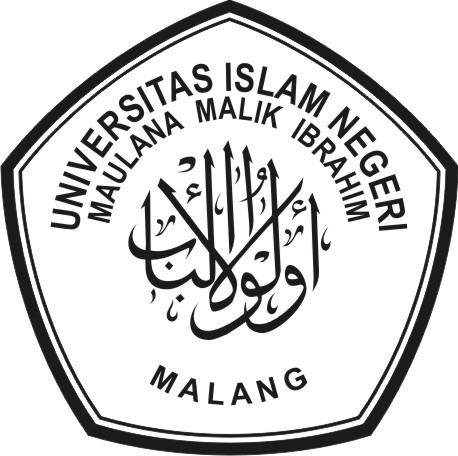 UNIVERSITAS ISLAM NEGERI  MAULANA MALIK IBRAHIM MALANGFAKULTAS SAINS DAN TEKNOLOGIJalan Gajayana  50 Malang 65144 Telepon/ Faksimil (0341) 558933Nomor 	: Un.03/KS.01.04/3018 /2014				              	   28 Oktober 2014Lampiran 			: 1 bendelHal		: Permintaan Informasi Harga BarangKepada Yth.  ..........................................................Di TempatAssalamu’alaikum Wr. Wb.Dengan hormat, sehubungan rencana realisasi pelaksanaan pekerjaan  Belanja Modal Peralatan dan Mesin Berupa Perangkat Pengolah Data dan komunikasi Fakultas Sains dan Teknologi  (kode 2132.996.001.011P  MAK 532111),  maka kami bermaksud agar perusahaan saudara memberikan informasi tentang harga barang sesuai dengan Rencana Anggaran Biaya (RAB) yang kami lampirkan dalam surat ini.Apabila informasi harga yang saudara berikan sesuai dan kami nilai wajar, maka kami akan memberikan kesempatan perusahaan saudara untuk membuat penawaran terhadap pekerjaan tersebut.Kami harap data barang dan harganya dapat kami terima paling lambat pada:Hari/ Tanggal	:	Jum at/31 Oktober 2014Waktu	:	14.00 WIBTempat	:	Fakultas Sains dan Teknologi UIN Maliki Malang atau dikirim via e-mail ke: ulpuinmaliki@gmail.com	   atau ulp_uinmalang@kemenag.go.id Surat tentang informasi harga barang tersebut, ditujukan:KepadaYth. Pejabat Pembuat Komitmen Fakultas Sains dan Teknologi UIN Maulana Malik Ibrahim MalangDemikian atas perhatian dan kerjasamanya, kami sampaikan terima kasih.Wassalamu’alaikum Wr. Wb. Pejabat Pembuat Komitmen 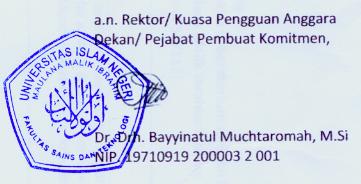   Fakultas Sain dan Teknologi              Dr. Eko Budi Minarno, M.Pd.                NIP. 196301141999031001Lampiran SuratNomor		: Un.03/KS.01.04/3018 /2014	Tanggal	: 28 Oktober 2014Tentang	:Rincian Anggaran Biaya (RAB)Pekerjaan 		: Belanja Modal Peralatan dan Mesin Berupa Perangkat Pengolah Data dan komunikasi Fakultas Sains dan Teknologi Lokasi			: Fakultas Sain dan Teknologi UIN Maulana Malik Ibrahim MalangTahun Anggaran	: 2014	NB. 	Mohon dicantumkan spesifikasi lengkap dan merek barang Pejabat Pembuat Komitmen   Fakultas Sain dan Teknologi  								               Dr. Eko Budi Minarno, M.Pd.                								   NIP. 196301141999031001NoNama BarangSpesifikasiVolumeVolumeHarga SatuanTotal HargaKomputer PC2 Unit….…..ScannerA4, 2400 x 4800 dpi, 14 sec, USB 2.02Unit…..…..UPS  800 VA800VA/480 Watt, Automatic Voltage Regulator (AVR), Intelligent Battery Management, Single-phase3Unit…..…..Printer serverTRENDNET TE100-P1U - USB PRINT SERVER1Unit…..…..LED Monitor 40 InchUkuran Layar	40" 								Resolusi Layar	Full HD 								Rasio Kontras	Over 1 million 							Rasio Aspek	16:9 								Sudut Horisontal	178(89/89) degree 					Sudut Vertikal	178(89/89) degree 						Input / Output	Subwoofer Out : 1 (Side / Hybrid w/ HP and Audio Out)  			Analog Audio Input(s) (Total) : 2 (Rear)  						Component Video (Y/Pb/Pr) Input(s) : 1 (Rear / Hybrid)  				Audio Out : 1 (Side / Hybrid w/ HP)  					USB 2.0 : 2 (Side)  								Composite Video Input(s) : 2 (1 Rear / 1Rear Hybrid w/ Component)  		AC Power Input : AC Adapter  							HDMI Connection(s) (Total) : 4 (1 Side / 3 Bottom)  				Headphone Output(s) : 1 (Side / Hybrid w/ Audio Out)  				Ethernet Connection(s) : 1 (Rear)  						MHL : Yes  									RF Connection Input(s) : 1 (Bottom)  						HDMI PC Input Format : 640x480@60Hz; 800x600@60Hz; 1280x768@60Hz-R; 1280x768@60Hz; 1360x768@60Hz; 1024x768@60Hz; 1280x1024@60Hz; 1920x1080@60Hz  									Digital Audio Output(s) : 1 (Rear)  						HDMI PC Input : Yes Dimensi	With Stand: 926 x 584 x 162 mm  					Without Stand: 926 x 556 x 89.5 mm  								1Unit…..……JUMLAHJUMLAHJUMLAHJUMLAHJUMLAHJUMLAH….PPN (10%)PPN (10%)PPN (10%)PPN (10%)PPN (10%)PPN (10%)….JUMLAH TOTALJUMLAH TOTALJUMLAH TOTALJUMLAH TOTALJUMLAH TOTALJUMLAH TOTAL….TERBILANG : ………..TERBILANG : ………..TERBILANG : ………..TERBILANG : ………..TERBILANG : ………..TERBILANG : ………..